Year 4Year 4Year 4Working below expectationWorking at expectationWorking above expectationRaising their own relevant question and suggesting the appropriate enquiry to answer it. Suggesting more than one way of grouping animals and plants and explaining their reasons. Setting up and carrying out a suggested investigation. Classifying with a simple key. Saying whether things happened as they expected and if not, why not. Collecting and grouping observations and measurements in their own tables, bar charts and diagrams. Taking accurate measurements using standard units. Suggesting suitable information sources including books, internet and interviewing. Beginning to look for naturally occurring patterns and relationships and deciding what data to collect to identify them. Saying whether things happened as they expected and if not, why not.Beginning to make links to what they already know. Suggesting the appropriate enquiry to make and recognising when it is appropriate to test or to use a secondary source. Recognising when a test is fair and suggesting ways to keep it fair.Identifying naturally occurring patterns and relationships and drawing simple conclusions from these. Classifying with a simple key. Using data loggers / thermometers. Recording and presenting what they have found using scientific language, drawings, labelled diagrams, bar charts, tables and classification keys. Explaining their findings in different ways - display, presentation and/or writing.Using their findings to draw simple conclusions. Suggesting improvements and predictions for further tests. Suggesting how to improve their work if they did it again.Raising their own question and applying their knowledge to make predictions. Beginning to separate fact and opinions in secondary sources. Planning and carrying out an investigation by controlling variables fairly and accurately. Deciding how to record their data. Recording more complex data and results using scientific diagrams, classification keys, tables, bar charts, line graphs and models. Using classification keys to identify. Identifying whether their results support or refute their predictions and ideas. Using test results to make further predictions and setting up further comparative tests. Reporting findings from investigations through written explanations and conclusions.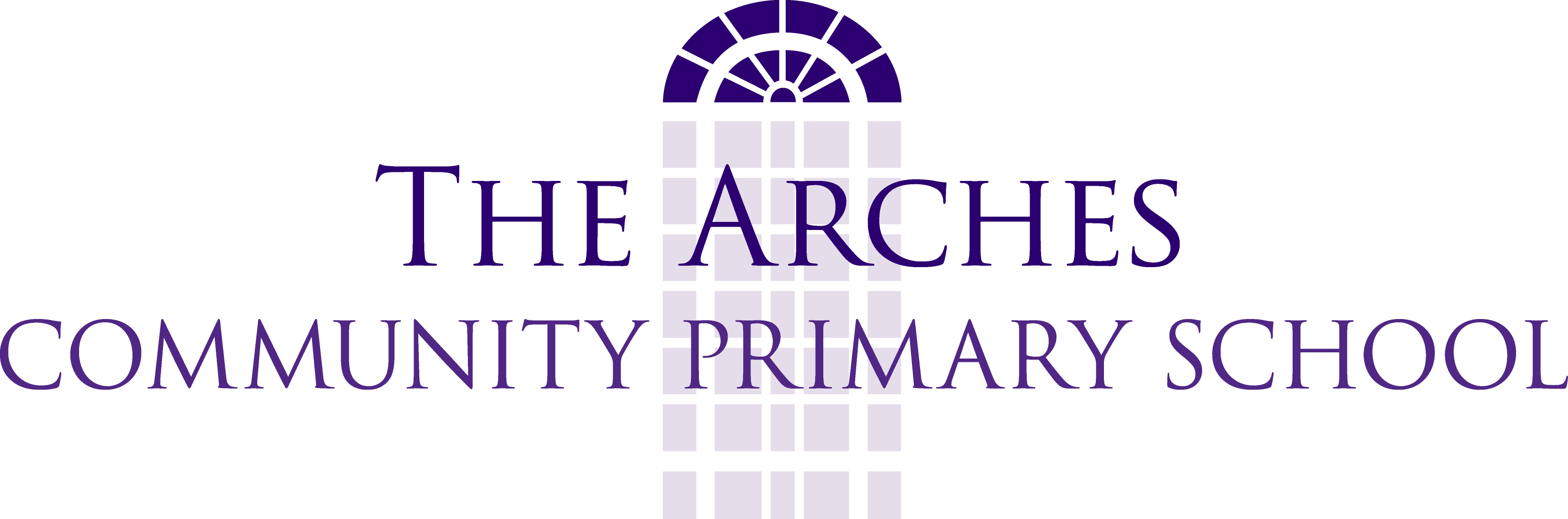 